Lindsay Carey, MAppSc, PhD
Editor-in-Chief
Journal of Religion and Health Dear Dr CareyResponse to Reviewer CommentsWe are grateful to the reviewers for their insightful comments on our manuscript. We have incorporated changes to reflect the suggestions provided by the editor. We have highlighted the changes within the manuscript, and outline the changes in the following table.Having addressed the issues raised, we are confident quality of the paper has improved and hope you agree.We look forward to hearing from you.Yours sincerelyNurhayatiAttachment 1. Letter from English editor.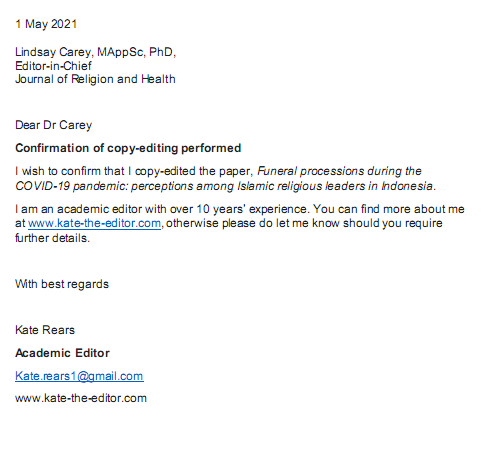 CommentsAuthor responsePlease ensure that someone independent and highly proficient in written English has thoroughly checked/edited your revised submission – or your submission will be repeatedly returned to you or rejected.An independent, qualified English editor has edited the paper (please see Attachment 1 for a letter from her).Please ensure that ALL references are to full APA-7 standard (including accurate https://doi.org links to all journal references) – or your submission will be repeatedly returned to you or rejected. There are numerous journal articles that are not correct/consistent to APA-7 standard (e.g., missing volume numbers (and preferably issue number too), missing pages, titles should be in full and italicized). We have modified the references to APA-7 standard and ensured all references contain complete bibliographic details.Please ensure to check other publications within JORH that might have already considered your topic area.We have cited additional references that published in JORH, including:Charzyńska, E. (2015). Multidimensional Approach Toward Spiritual Coping: Construction and Validation of the Spiritual Coping Questionnaire (SCQ). Journal of Religion and Health, 54(5), 1629–1646. https://doi.org/10.1007/s10943-014-9892-5Rivera-Hernandez, M. (2014). The Role of Religious Leaders in Health Promotion for Older Mexicans with Diabetes. Journal of Religion and Health, 54(1), 303–315. https://doi.org/10.1007/s10943-014-9829-zYou have not provided a 'Study Limitations' section.We have added a brief study limitation section that reads:“LimitationsThis research could impact on the involvement of religious leaders in the funeral processes for COVID-19 patients. However, our results must be understood in the context of several limitations. This study could only recruit males as key participants (religious leaders) due to the influence of the patriarchal model in Indonesia. In addition, the spread of existing COVID-19 misinformation has clearly affected the perceptions and responses of religious leaders, although the source of this information and its dissemination were not explored in depth in this study. Further studies should be conducted to provide deeper understanding of religious leader perceptions and responses”